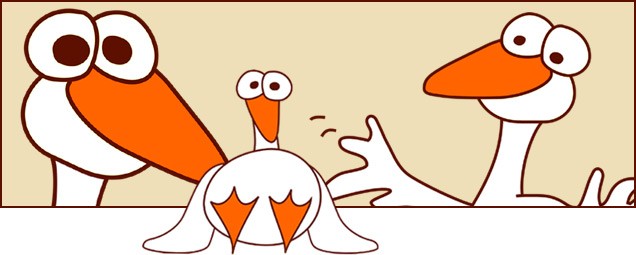 NOVEMBERI PROGRAMMárton napi néphagyományokNovember 7 – 11.Esztrád Színház előadása: November 8. keddMadár oviNovember 9. szerda/ Tádé és Mazsola csoport/EgészséghetekNovember 14-23.Egészséges táplálkozásBetegségmegelőzés